                               Phone: 480-461-6200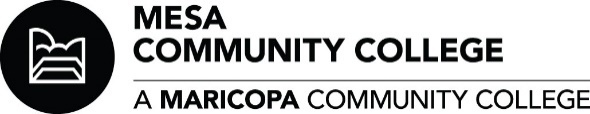 Email: dual@mesaccc.eduWebsite: mesacc.edu/dual  Dual EnrollmentApplication Checklist 2018-19 Academic YearPlease include all documents when submitting your application:____Maricopa Student Admission Application (Student Signature)____Maricopa Dual Enrollment Registration Form (Student/Parent Signature)____Maricopa Parent/Guardian Responsibility and U18 Form (Student/Parent Signature)____High School Transcript____Copy of Parent/Guardian Photo Identification (State/Gov’t Issued)____Copy of Student Photo Identification (State/Gov’t Issued)May also be included:____Maricopa Grant Tuition-Assistance Application (Student/Parent Signature) Available at: https://www.mesacc.edu/early-college-programs/dual-enrollment/faqs-forms____Proof of Income (W2s, Tax Return, or an award letter from a Federal Benefits Program) ____Proof of US Citizenship (See list of acceptable documentation)DEADLINE DATESFinal Tuition Assistance Deadline: August 31, 2018Registration AND Payment Deadline: September 17, 2018Please submit application to: ___________________@___________________High SchoolOR in-person at:Community Outreach Office/ GC-54BMesa Community College1833 West Southern Avenue, Mesa, AZ 85202Enrollment ServicesMCC Red Mountain Campus7110 East McKellips Road, Mesa, AZ 85207The Maricopa County Community College District (MCCCD) is an EEO/AA institution and an equal opportunity employer of protected veterans and individuals with disabilities. All qualified applicants will receive consideration for employment without regard to race, color, religion, sex, sexual orientation, gender identity, age, or national origin. A lack of English language skills will not be a barrier to admission and participation in the career and technical education programs of the District.The Maricopa County Community College District does not discriminate on the basis of race, color, national origin, sex, disability or age in its programs or activities.  For Title IX/504 concerns, call the following number to reach the appointed coordinator: (480) 731-8499.  For additional information, as well as a listing of all coordinators within the Maricopa College system, visit http://www.maricopa.edu/non-discrimination.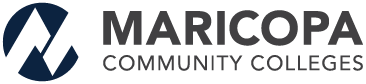 